农机库工程跟踪周报跟踪单位：湖北金信工程造价咨询有限公司跟踪人员：祝红霞、张超跟踪时间：2019年9月16日~2019年9月22日跟 踪 日 志天气：晴                                                        气温：14-30工程名称：农机库工程工程名称：农机库工程工程名称：农机库工程日期：2019年9月16-22日星期日记录人：祝红霞  张超一：现场情况：独立基础浇筑混凝土（C25商混泵送），基础短柱支模板，浇筑混凝土（C25商混自卸）。独立基础回填土，浇水夯实。基础梁挖土，清底打夯，浇筑混凝土垫层（C15素混凝土自拌）。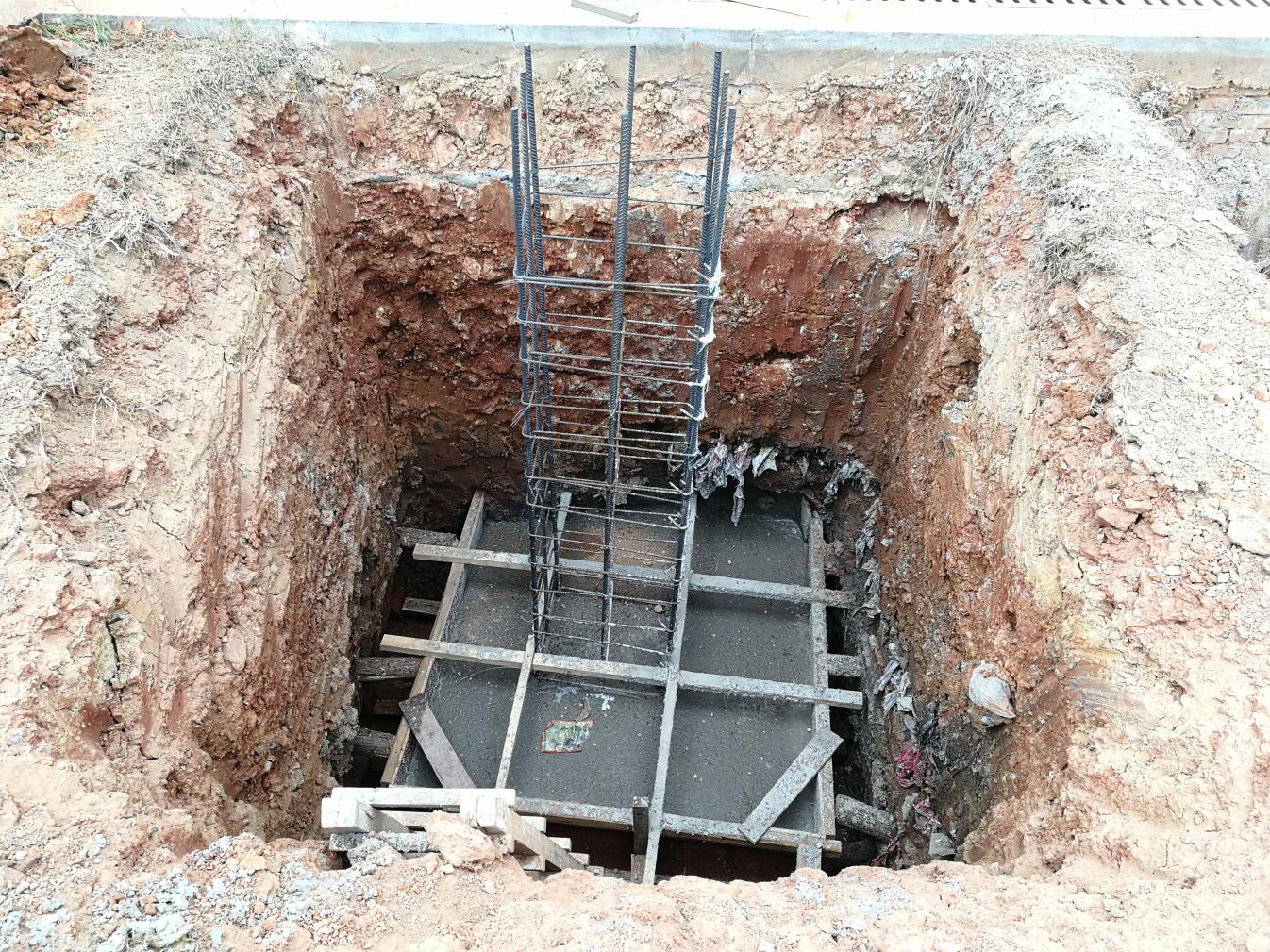 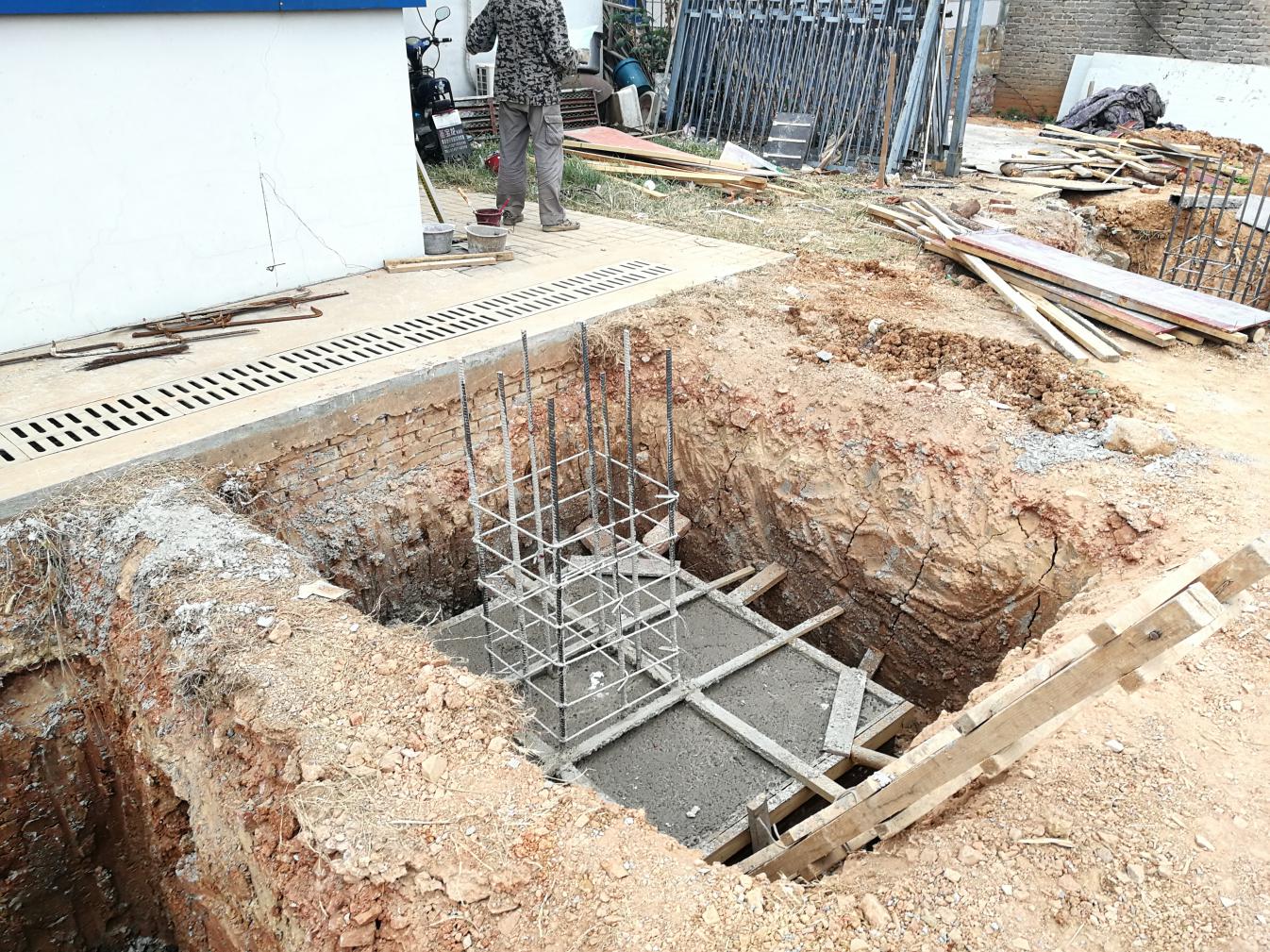 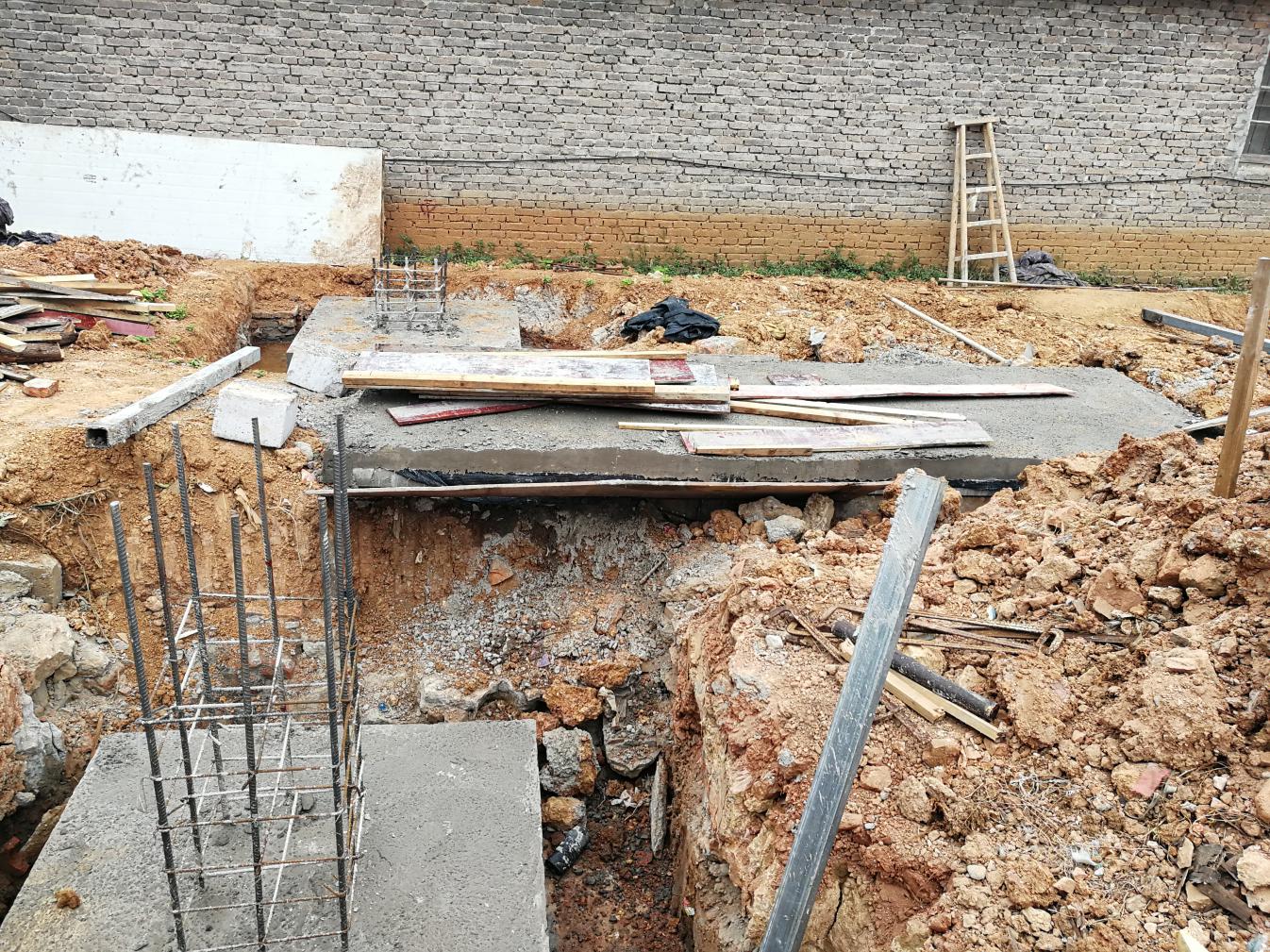 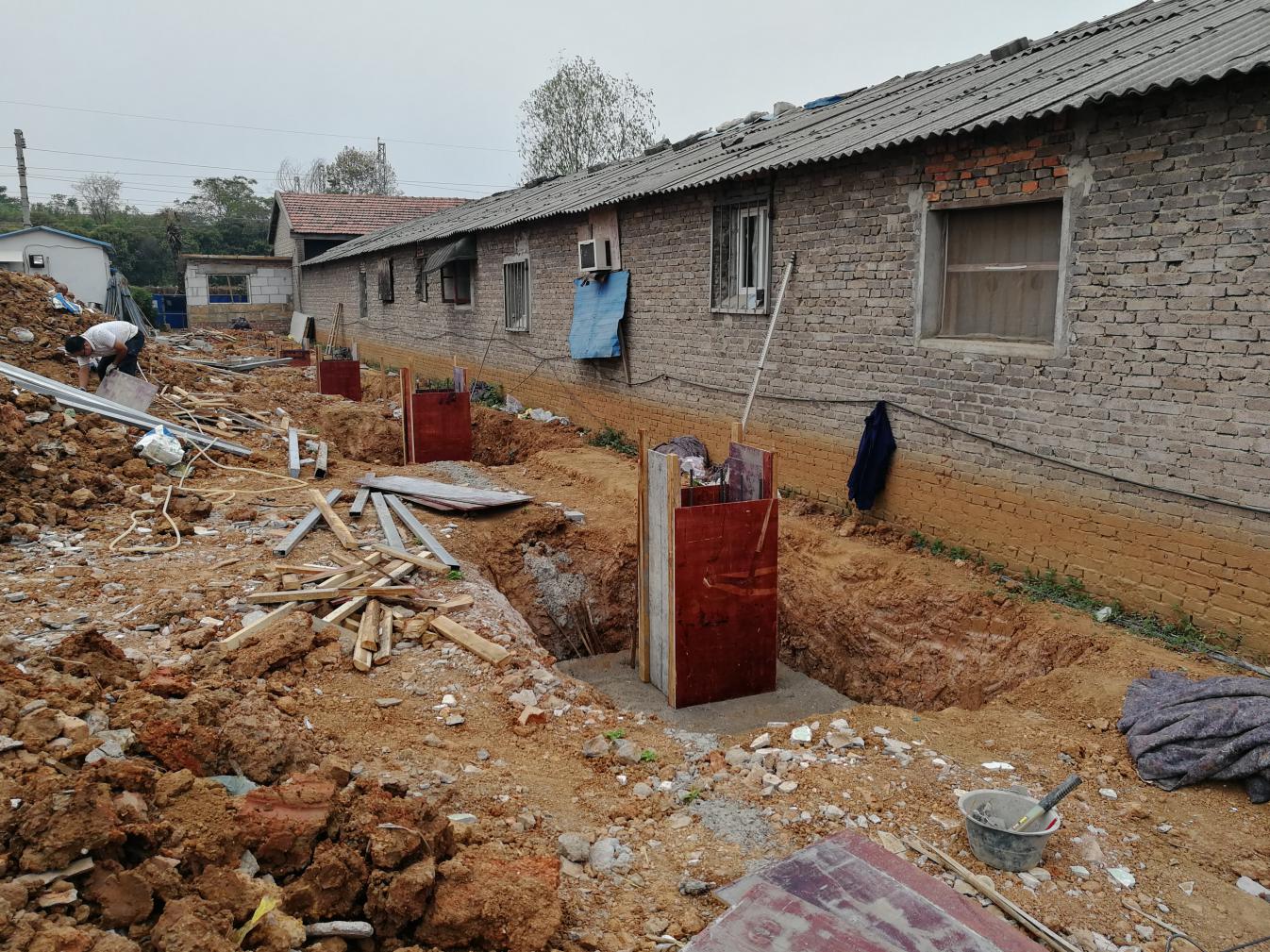 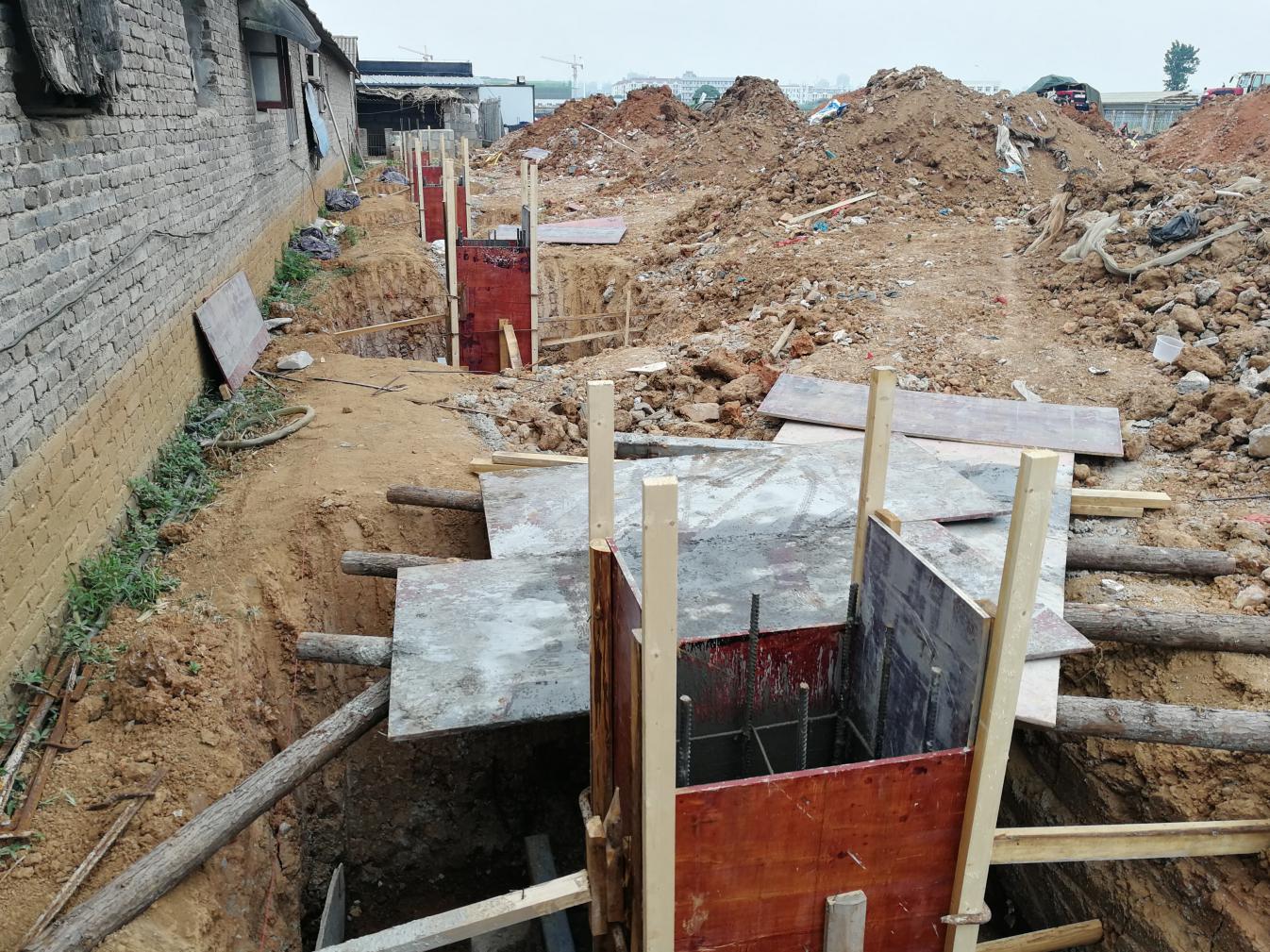 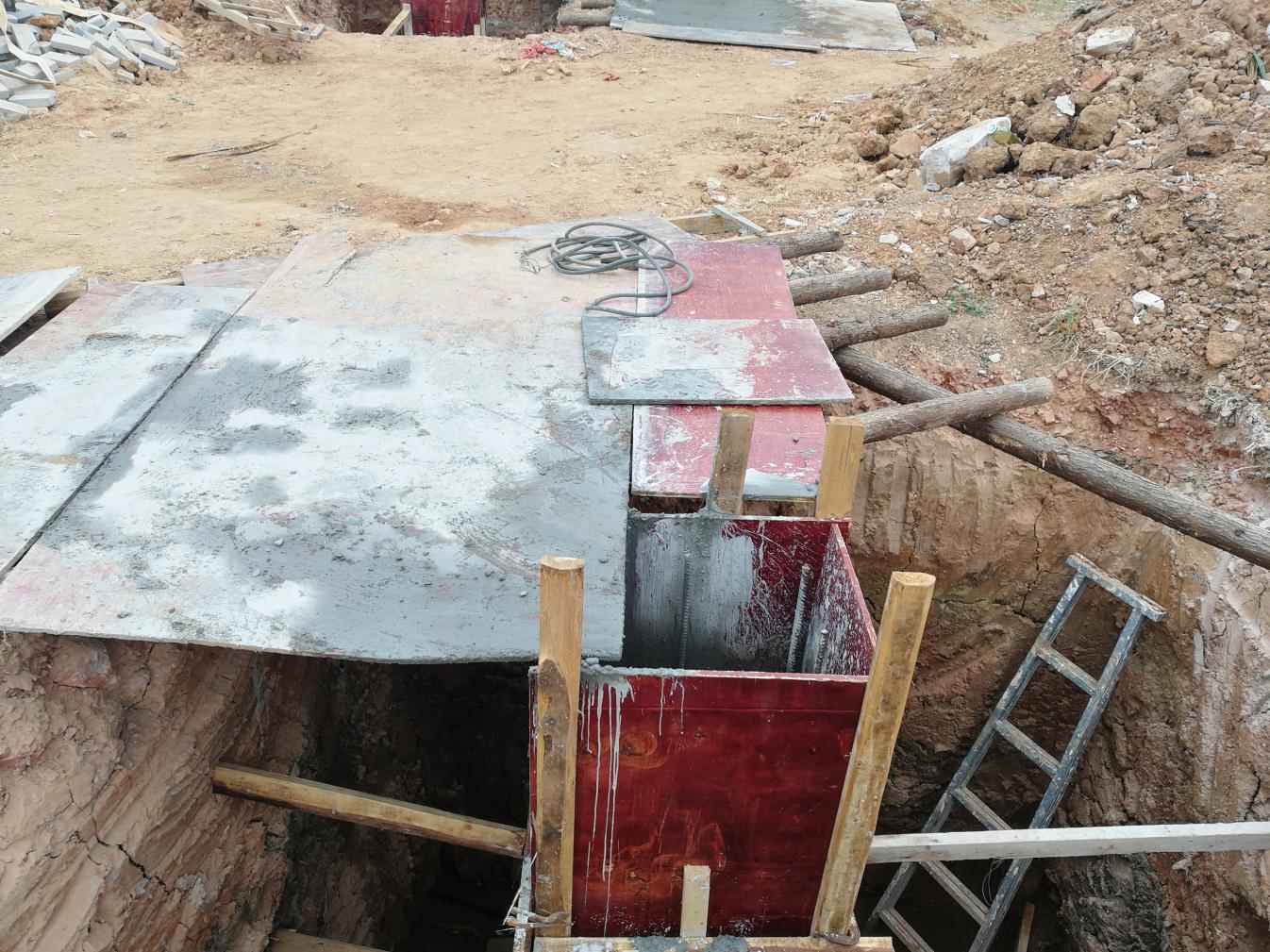 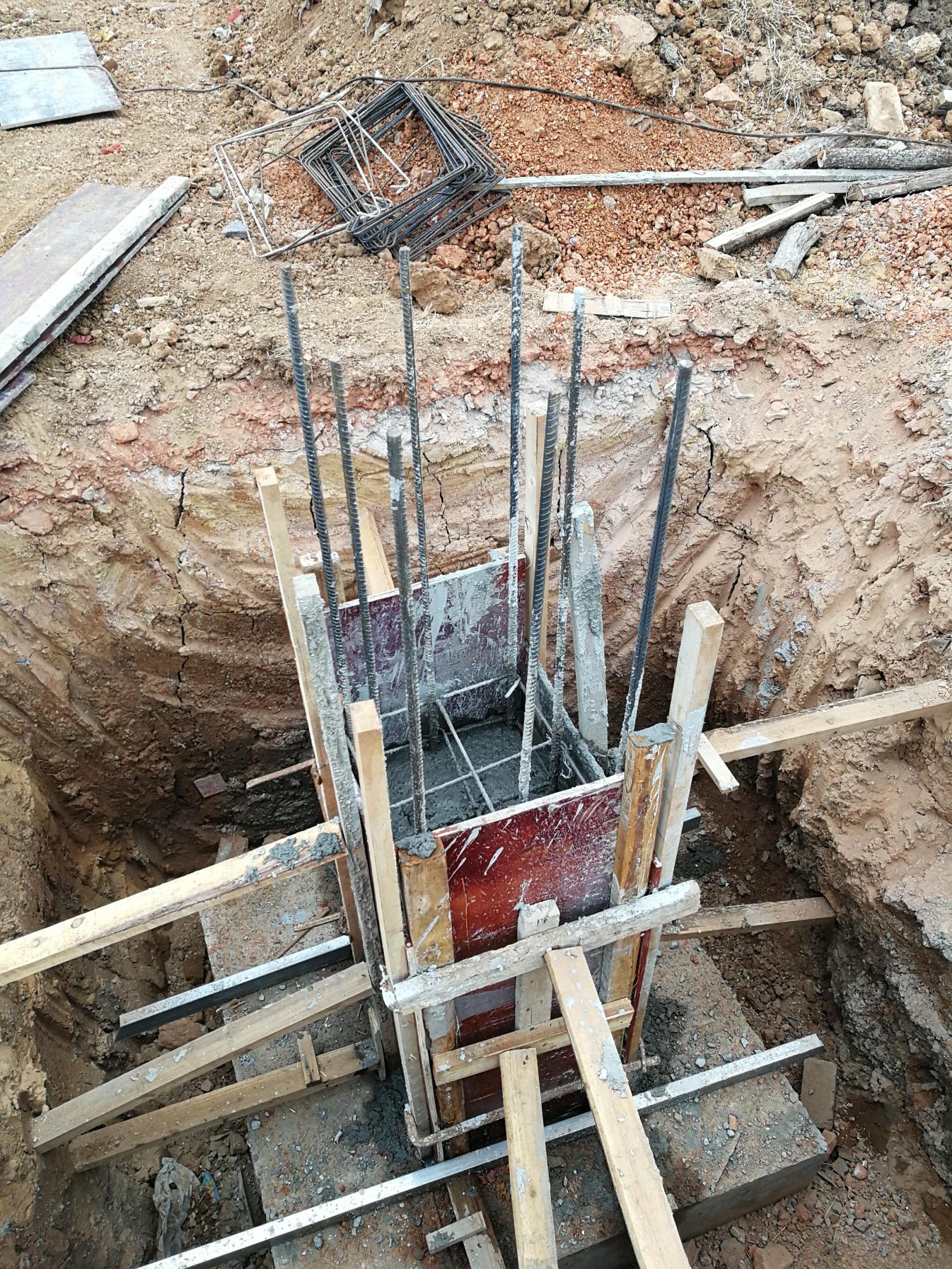 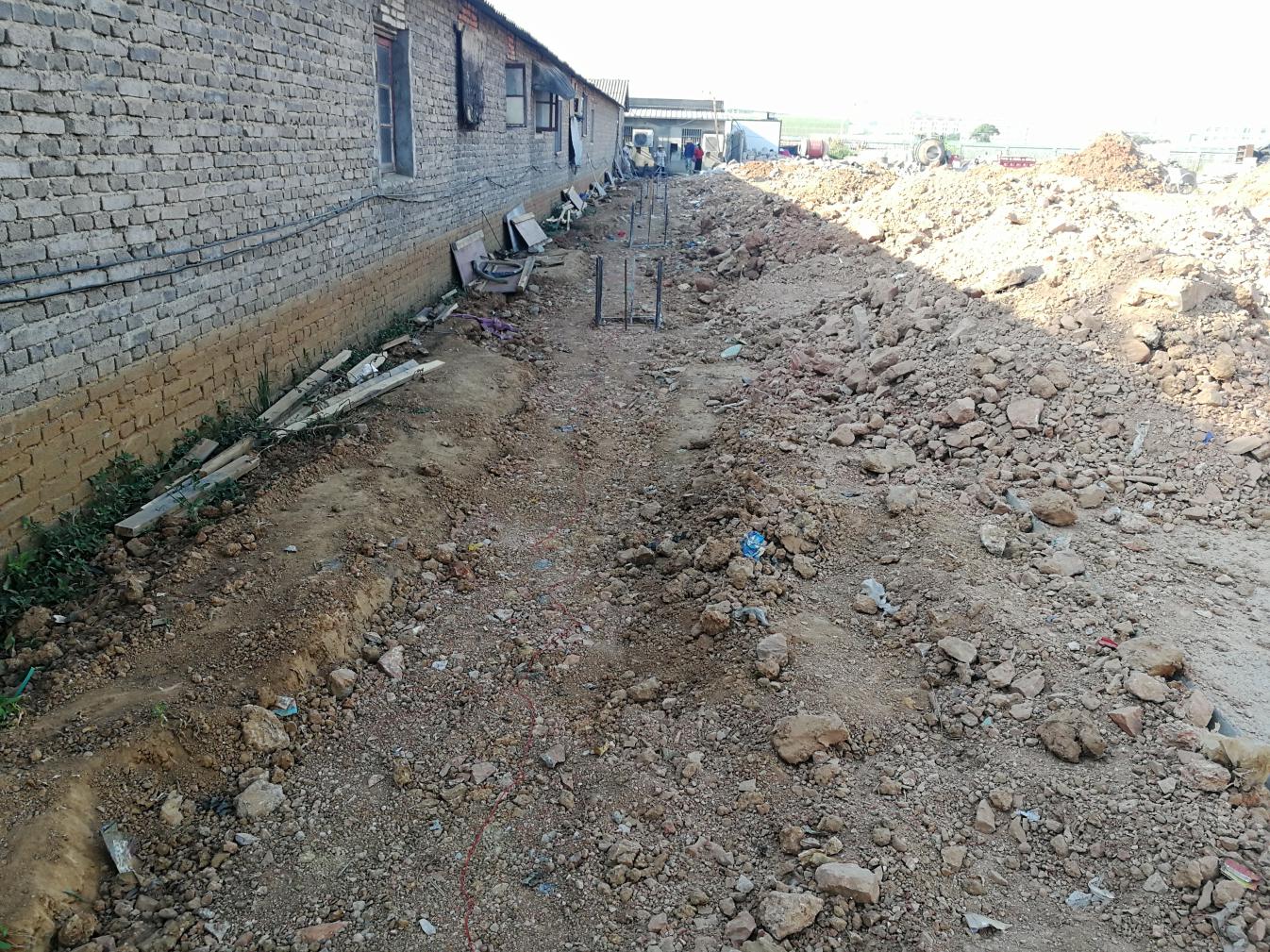 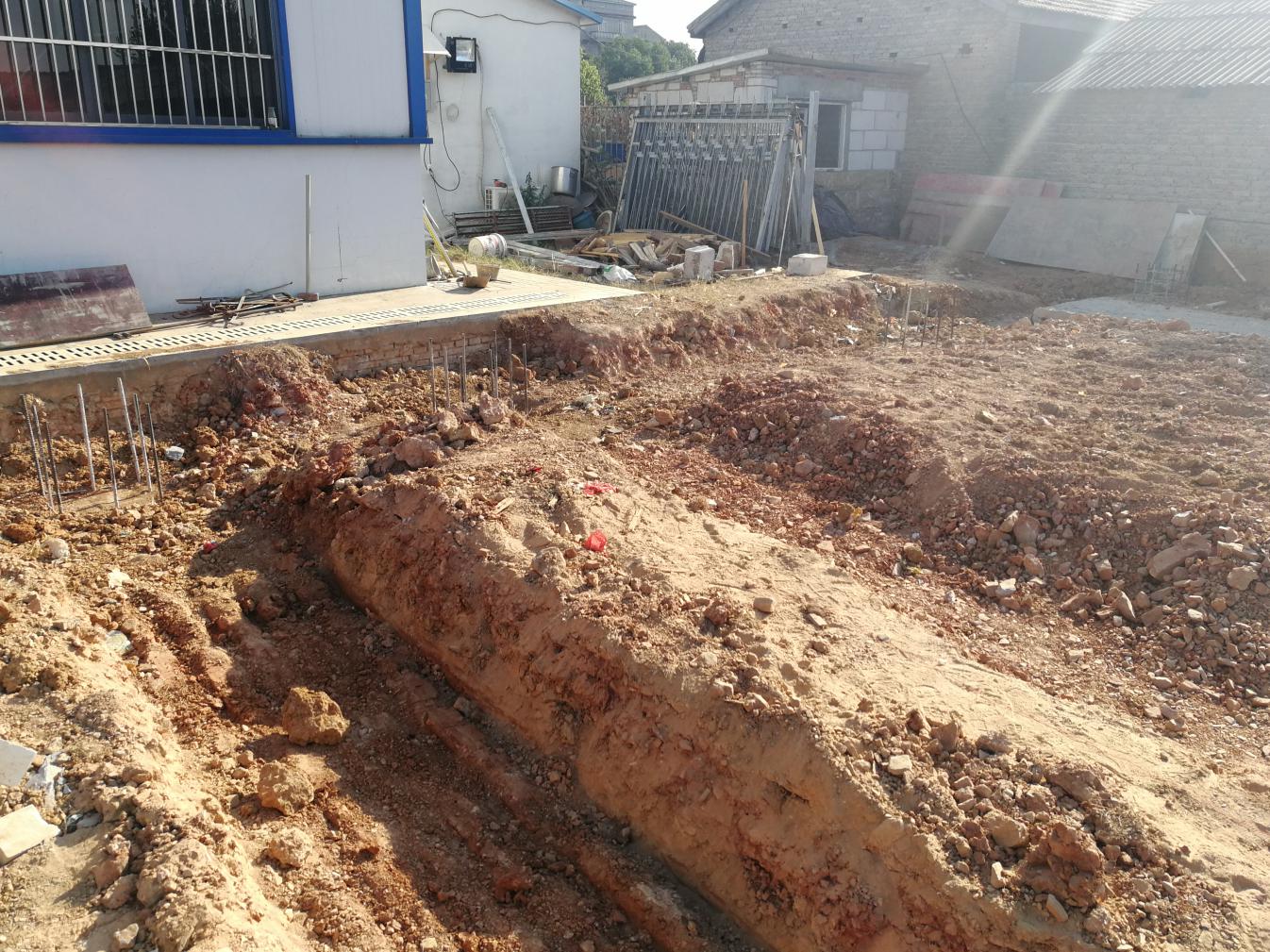 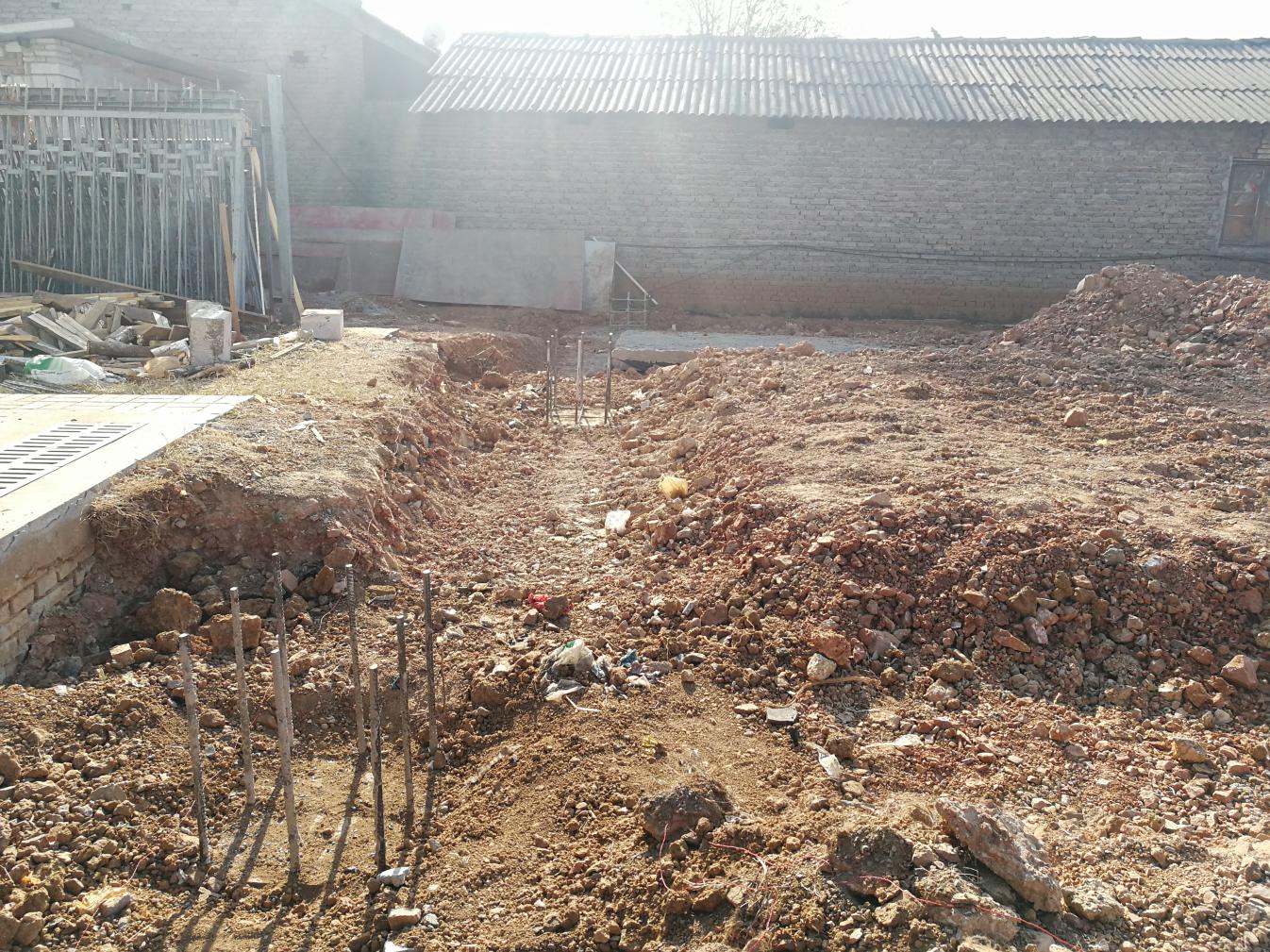 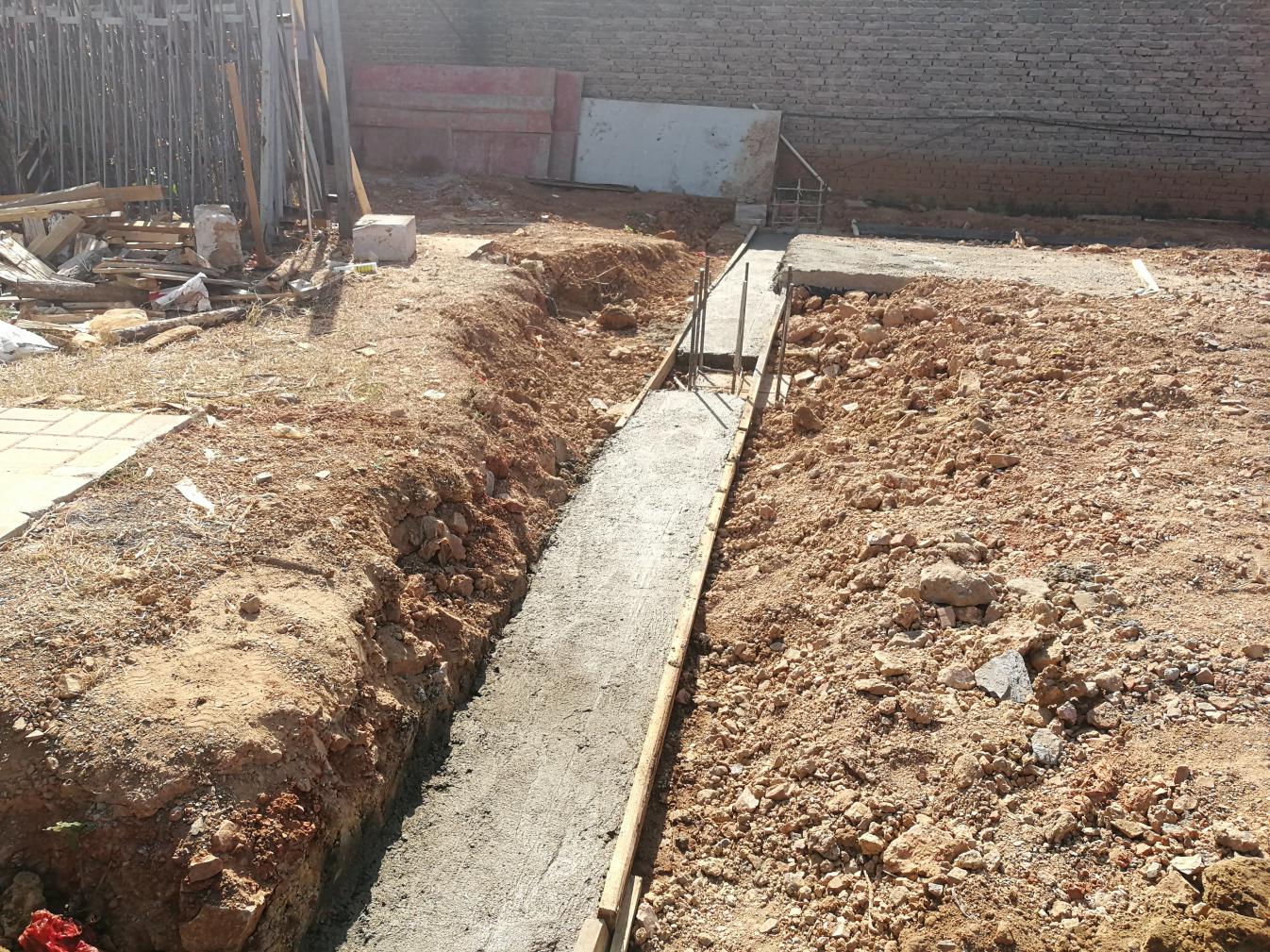 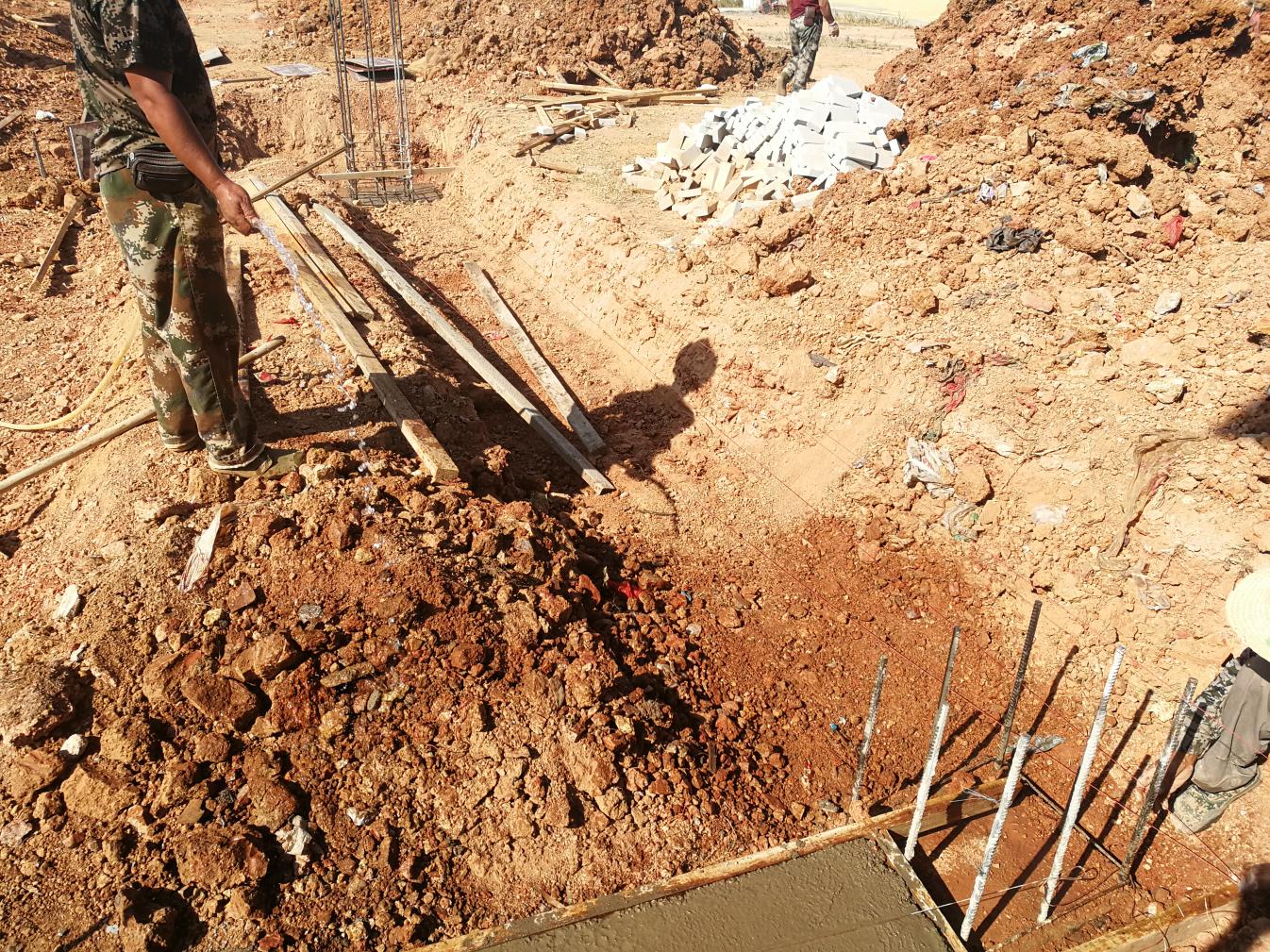 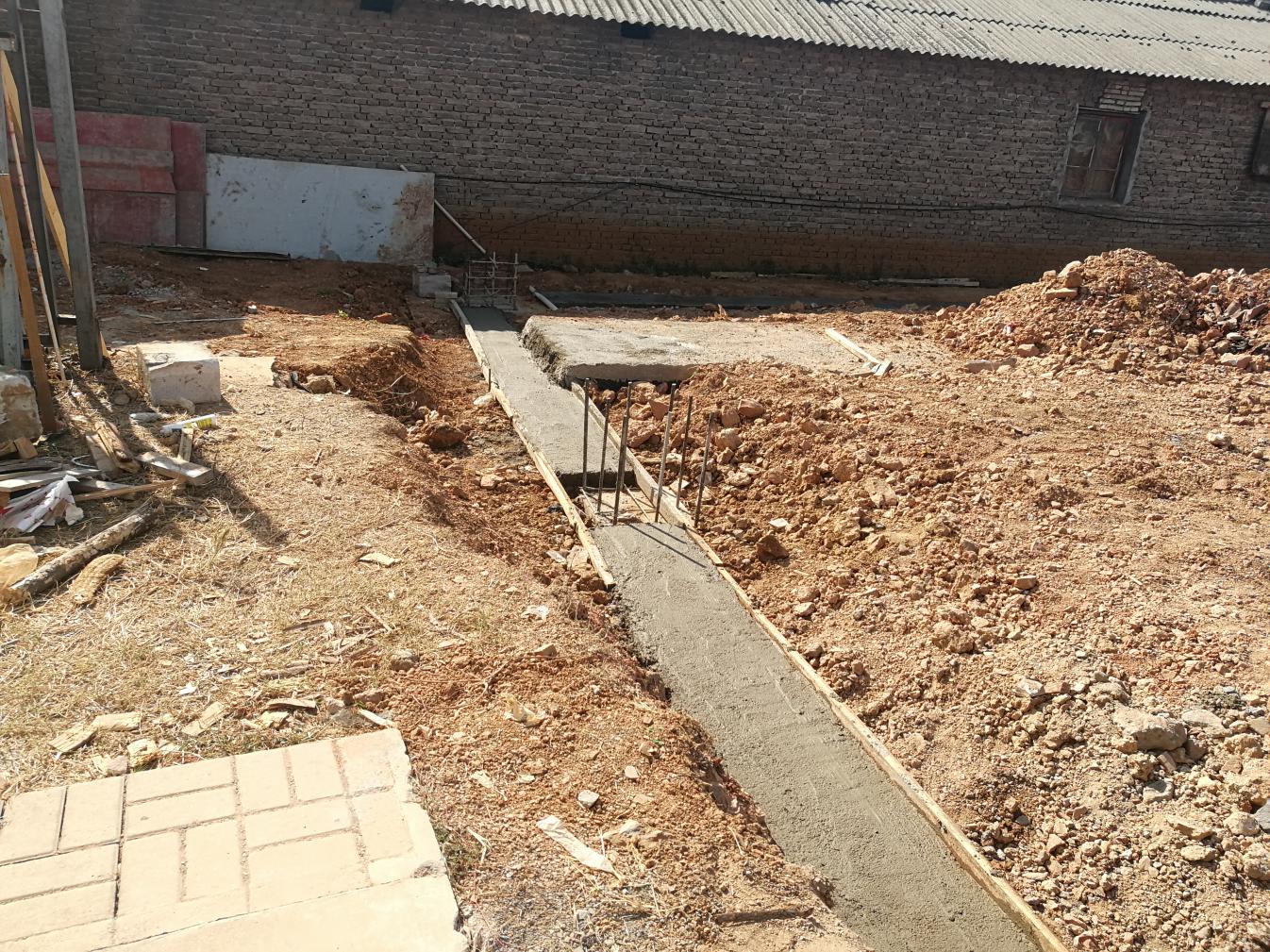 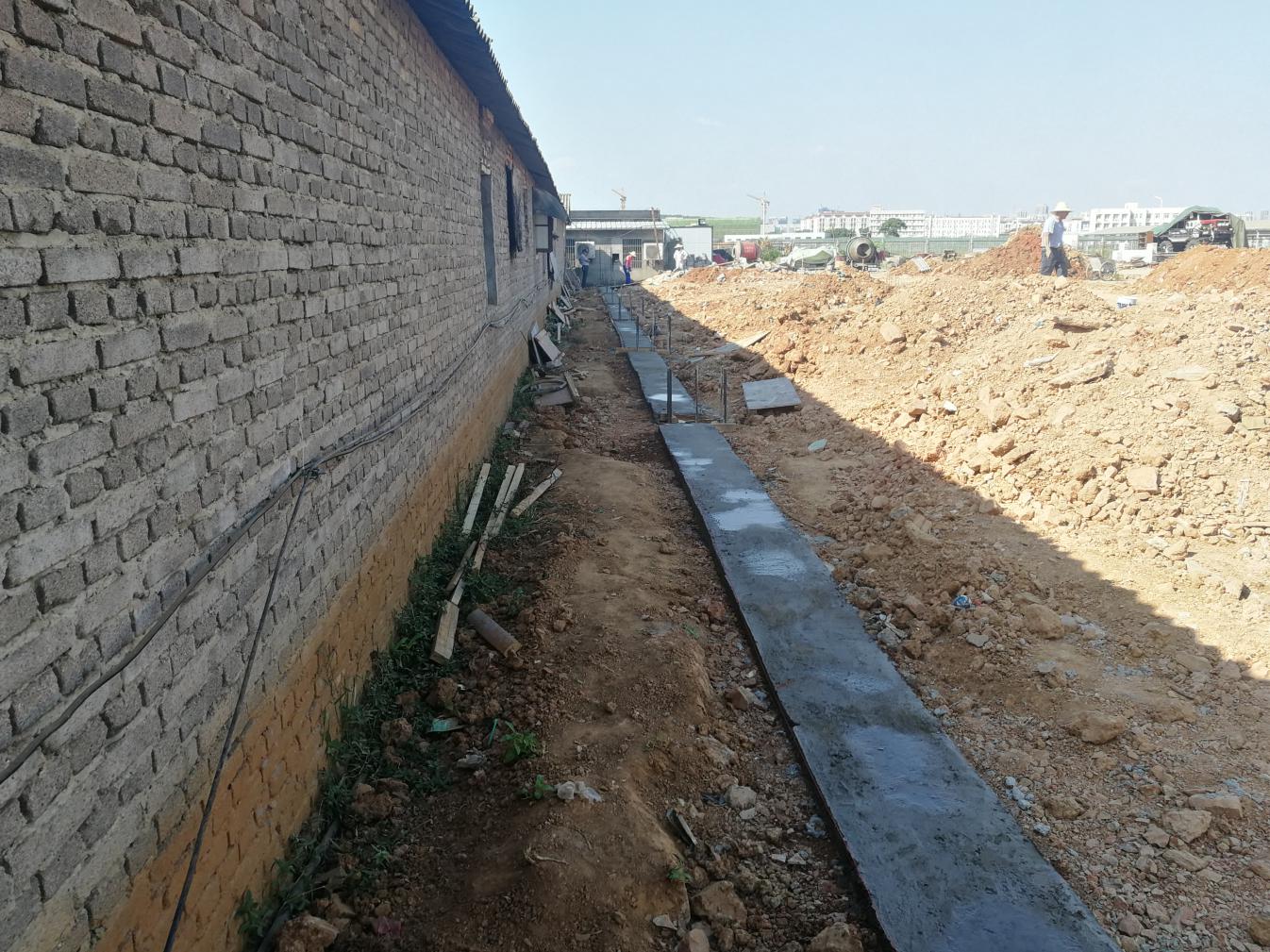 一：现场情况：独立基础浇筑混凝土（C25商混泵送），基础短柱支模板，浇筑混凝土（C25商混自卸）。独立基础回填土，浇水夯实。基础梁挖土，清底打夯，浇筑混凝土垫层（C15素混凝土自拌）。一：现场情况：独立基础浇筑混凝土（C25商混泵送），基础短柱支模板，浇筑混凝土（C25商混自卸）。独立基础回填土，浇水夯实。基础梁挖土，清底打夯，浇筑混凝土垫层（C15素混凝土自拌）。